2019年湖南教师招聘语文专业知识模拟试卷（一）答案解析一、单项选择题。1．选B。【解析】A项“油脂”读“zhī”，“锲而不舍”读“qiè”；C项“力能扛鼎”读“gāng”；D项“璞玉”读“pú”，“矫情”读“jiáo”。2．选A。【解析】B项应为“厉行节约、趋之若鹜”；C项应为“文过饰非、相形见绌”；D项应为“平心而论、声誉鹊起”。3．选A。【解析】A项“细水长流”比喻节约使用财物，使经常不缺用。也比喻一点一滴不间断地做某件事，精细安排，长远打算，用在此处合适。B项“不绝如缕”多形容局面危急或声音、气息等低沉微弱、时断时续，不能用来形容游客多。C项“密不透风”形容包围紧密或防卫严密，连风也透不进去，不能用来形容结构严密。D项“呼朋引类”指招引志趣相同的人到一起去做某事(含贬义)。4．选B。【解析】A项动宾搭配不当，“浮现”不能和“声音”搭配；C项应为“在……中”；D项缺少主语，应把“日本发生了耸人听闻的大地震”的“了”改为“的”。5．选B。【解析】《敕勒歌》为北朝民歌。二、阅读题。（一）文本阅读6．选C。【解析】C项过度阐释，文中第四段第一句话说道：“人类的大部分DNA几乎不起什么作用或者至少是没有明显的用途，剩下的则是渊源于植物、动物甚至细菌这一最原始生命形成的基因。”但并没有说，“这说明‘万物之灵’的人类的起源实际上也是很‘卑微’的，”而且从整篇文章来看，也无法推出这样的结论。7．选C。【解析】此题中，原句出现在最后一段的第一句话，“看来，不同物种似乎是通过长期复制、改良和组合现存基因而获得进化的”。“看来”一词表示此句是由前面的论述得出的结果，而C项出现在此句话之后，因此选C。8．选A。【解析】A项原句出现在文中的第一自然段，“有关人士认为‘人类基因组草图’的测绘成功仅仅预示着一个新的开端，真正的研究工作还只刚刚起步。例如‘草图’中留下了许多空白需要填补，不少可能包含着重要医学信息的空白又顽固地拒绝‘泄露各自的私密’。”由此推不出“一旦科技发展到可以使我们填补上草图中的空白，所有重要的医学信息便随之‘泄露各自的秘密，’人类便真正成为了自由的人”。（二）文言文阅读9．选D。【解析】“艺”为动词，种植。建筑居室，种植园林。10．选A。【解析】A连词：用来，来。B代词，它的；语气词，一定。C连词表承接关系，就；连词表转折关系，却。D兼词，于之；句末语气词，可不译。11．选B。【解析】细节错误，苏轼并非在赴吴兴途中，而是在张氏家中应张硕所求写下这篇记。12．【参考答案】因此他们的子孙凡出仕的人都获得了循良的名声，凡在家不仕的人都保持了高洁谦退的德行。【译文】离开京师向东行，河水里卷着浊泥，道路上飞起黄尘，高坡田野苍莽暗淡，使行路的人感到疲倦。走了八百里，才来到灵璧。张氏的园亭位于汴水的北面。从外面就可以看到茂密的长竹，粗大荫郁的乔木，园中借汴水的支流，建成池塘；又凿取山上的怪石，堆成假山。园中的蒲草芦苇莲花菱角，让人联想起江湖的秀美；青桐翠柏，让人感觉到山林的清爽；奇花异草，让人回忆起京、洛的繁华；高堂大厦，有吴蜀之地建筑的精巧。园中深广可以隐居，出产丰饶可以养家。瓜果蔬菜可以馈赠邻里，鱼鳖新笋可以招待来自远方的宾客。我从徐州改知湖州，由商丘乘船，三天后到达张氏园亭。我坐着小轿来到他家门前，见到了张氏的儿子张硕。张硕请我写一篇文章为记。张家世世代代都有显达的人，从他伯父殿中君和他父亲通判府君那一代，开始在灵壁县定居，建造了这个园子，在池边修建了一座亭台奉养双亲。后来他们到朝中做官，在当时很有名望。用剩馀的资财，不断地增修扩建，到现在五十多年了。园子里的树木都已长成十围之粗，浓荫遮蔽了河岸。园中的各种景物，没有一样不令人赏心悦目，我相信他们一定是花了许多力气和时间。古代的君子，不是非要做官，也不必一定不做官。非要做官就容易忘掉自我，一定不做官就容易忘掉国君。就像饮食一样，自己感到适意就行了。然而士子很难做到合于古人所说的君臣节义。居于乡野的人安于现状不愿外出做官，外出做官的人为利益所牵而不愿退出。于是他们就有了违拗亲情自命高洁或贪图利禄苟且偷安的弊病，因而受到人们的讥讽。如今张氏的先人，为子孙后代考虑得长远而周到。所以把建筑居室种植园林的地址选择在汴水、泗水之间，此地是舟船车马官员来往的要冲。凡衣食之需，饮宴游览之乐，不必刻意追求就能满足。让他们的子孙迈出家门出去做官，朝堂不过几步之遥；闭上院门回家隐居，就可以坐卧于山林之内。对于贻养性情，推行仁义保持志节，无一不非常适合。因此他们的子孙凡出仕的人都获得了循良的名声，凡在家不仕的人都保持了高洁谦退的德行。这都是他们先人的遗风。我在徐州做了两年知州，很喜欢那里的风土人情，不忍心离去，而徐州的父老也并不厌弃我，我打算在泗水滨买地归老。往南可以望见灵壁，鸡犬之声相闻，头裹幅巾手拄竹杖，时时往来于张氏之园，与他们的子孙交游，我相信这一天已为时不远了。元丰二年三月二十七日记。（三）诗歌鉴赏13．【参考答案】本词表达了辛弃疾壮志难酬的失落以及他胸怀天下，仍想为国效力的坚定的爱国情怀。词的上片描写眼前实景，一片萧索。词人追忆自己为了国事奔驰于塞北江南，失意归来后却已头发花白、容颜苍老。写到这里，体现出词人壮志难酬的失落。最后，词人以心中仍系万里江山收束全词，体现出词人仍想为国效力坚定的爱国情怀。14．【参考答案】本词在景与情的关系上运用了情景交融的手法。上片写的是词人自身所处的环境。夜出觅食的饥鼠绕床爬行，蝙蝠居然也到室内围灯翻飞，而屋外却正逢风雨交加，破裂的糊窗纸也在鸣响。通过对眼前实景的描写，渲染了一种萧索、凄凉的氛围，同时写出了词人内心的凄凉、落寞、孤寂的情感。下片的前两句“平生塞北江南，归来华发苍颜”，词人想到自己为了国事奔驰于塞北江南，失意归来后却已头发花白、容颜苍老，表达出词人壮志难酬的失落，痛苦。可即便如此，词人半夜醒来，眼前也只有祖国的“万里江山”，深刻地体现出词人胸怀天下，想要为国效力的爱国情怀。（四）现代文阅读15．【参考答案】作者通过回忆，由眼前的叶儿、水儿、云儿想到四年前的自然物象（叶儿、水儿、云儿）和自己，从而引发了作者对于物象和自身的思考：经过宇宙的爱化，随着时间的流逝，一切都幻化出新的生命。16．【参考答案】“宇宙”既包含自然界的物象，也包括人，“宇宙的爱”也包含作者自身的爱，宇宙的爱是无限的，世间万物都包含着宇宙的爱；世间万物在宇宙的爱的滋润下，能够幻化出新的生命；对于作者自己，也深爱着这世间万物。“宇宙的爱”是全文的文眼，点明文章的主题，贯穿全文。“宇宙的爱”蕴含了深刻的哲理，引人深思。17．【参考答案】文中的语言清新流利，简短精炼、富有诗意，深刻隽永。文中语言清新流利，如“青绿的叶”、“碧澄的水”、“水里穿着树影来去的白云”，作者写了叶、水、云三种自然景物，而且还有颜色的对比：青绿、碧澄、白色。作者用如此清新的语言写出了大自然的美丽。这样使得散文也变得色彩斑斓起来，读者仿佛也进入了冰心笔下的世界，大自然的多姿多彩跃然纸上。文中的语言简短精炼、富有诗意，文章中每段都有和前段相似的句子，如第一段中多次出现“四年前的……”，第二段中也出现“四年前的……”这样的句子，简短的句子，精炼的语言，仿佛作者在用排比句来表达自己的感情，就像诗歌一样，具有一种音韵美。文中的语言深刻隽永，富有哲理。例如第二段中“它们依旧是四年前的，只是渗透了宇宙的爱，幻化了新的生命”，还有第三段中“只是自然的爱是无限的，何用劳苦功夫，来区分这和爱的世界”，都蕴含了作者深刻的哲思，表达了冰心对自然的爱和对宇宙的思考。三、古诗文默写。18．生当作人杰，死亦为鬼雄。19．老骥伏枥，志在千里。20．黄沙百战穿金甲，不破楼兰终不还。21．君子博学而日参省乎己，则知明而行无过矣。四、写作。22．【解析】此题属于话题作文，话题作文与命题作文不同，相比后者，前者的自由度更大些。但自由度大，不代表可以随心所欲的写。话题作文的写作一定要注意吃透材料，在材料的范围之内进行写作，注意所写内容与话题所给材料之间的相关性。此题所给材料，概括起来就是，所有船舶，不论用途是什么，只要到大海里航行，就会遭遇灾难。由此，我们很容易联想到自己的生活。其实人、人生也是如此，只要在前行，就有可能会受伤。但也只有经历过这些疼痛，才能看到彼岸的曙光。此题可从“成功与失败”、“逆境”、“伤口”、“坚持”、“信念”等角度去写。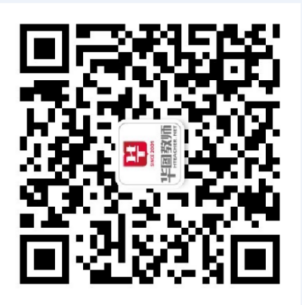 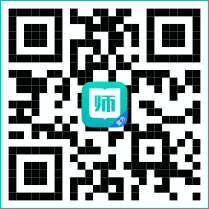 扫一扫  关注湖南华图教师微信公众号                      扫一扫 下载华图教师APP手机免费刷题获取教师考试资讯